平成29年1月吉日第1回　愛知県支部発表会のご案内会員各位							公益社団法人日本技術士会中部本部愛知県支部日ごろ、日本技術士会愛知県支部の活動にご協力いただき、ありがとうございます。来る2017年2月に会員相互間の日ごろの活動についての理解を深める目的で、第1回　愛知県支部発表会を、下記の要領で開催いたしますので、ご案内いたします。万障お繰り合わせの上、ご参加賜りますようお願い申し上げます。発表日時・場所および発表時間2017年2月11日土曜日　13：30～16：10中部大学　名古屋キャンパス　510号室　（愛知県名古屋市中区千代田5-14-22）内容13:00～13:30　受付13:30～13:40　開会挨拶　　　　　　　　　愛知県支部 支部長　水野朝夫13:40～14:10　「演題未定」　中部大学 工学部 機械工学科 教授 安達和彦［博士（工学）］14:10～14:40　「顧客の満足度を高める魅力的なサービスの創出」副題：サービス品質向上のための設計工学の活用麻田技術士事務所 麻田祐一［技術士　機械部門］14:40～14:55  休憩14:55～15:25  「日米学協会の倫理綱領にみられる技術者倫理の構造」日本技術士会中部本部倫理委員会 委員 山田豊久［技術士　機械部門］15:25～15:55　「『技術士として役立つ』を実践して10余年 ―作業者は絶対死なせない―」鈴木技術士・労働安全コンサルタント事務所代表 鈴木 朗［技術士　建設部門］15:55～16:10  閉会　　　　　　　　　　　　愛知県支部 副支部長　中川宗彦※各講演は、講演25分、質疑応答5分の時間配分で進めます。会費会員　1,000円 非会員　2,000円　学生　1000円連絡先愛知県支部【日本技術士会　中部本部内】FAX：052-533-1305　または　e-mail：g-chubu@asahi-net.email.ne.jp　※下記内容を2月3日までにご連絡下さい。（なお、該当項目については、□→■として下さい。）中部大学　名古屋キャンパス住所： 〒460-0012 愛知県名古屋市中区千代田5-14-22公共交通機関ご利用の場合JR中央本線「鶴舞」駅名大病院口（北口）下車すぐ地下鉄「鶴舞」駅下車北へ約100メートルお車のご利用駐車場はございませんので公共交通機関をご利用ください。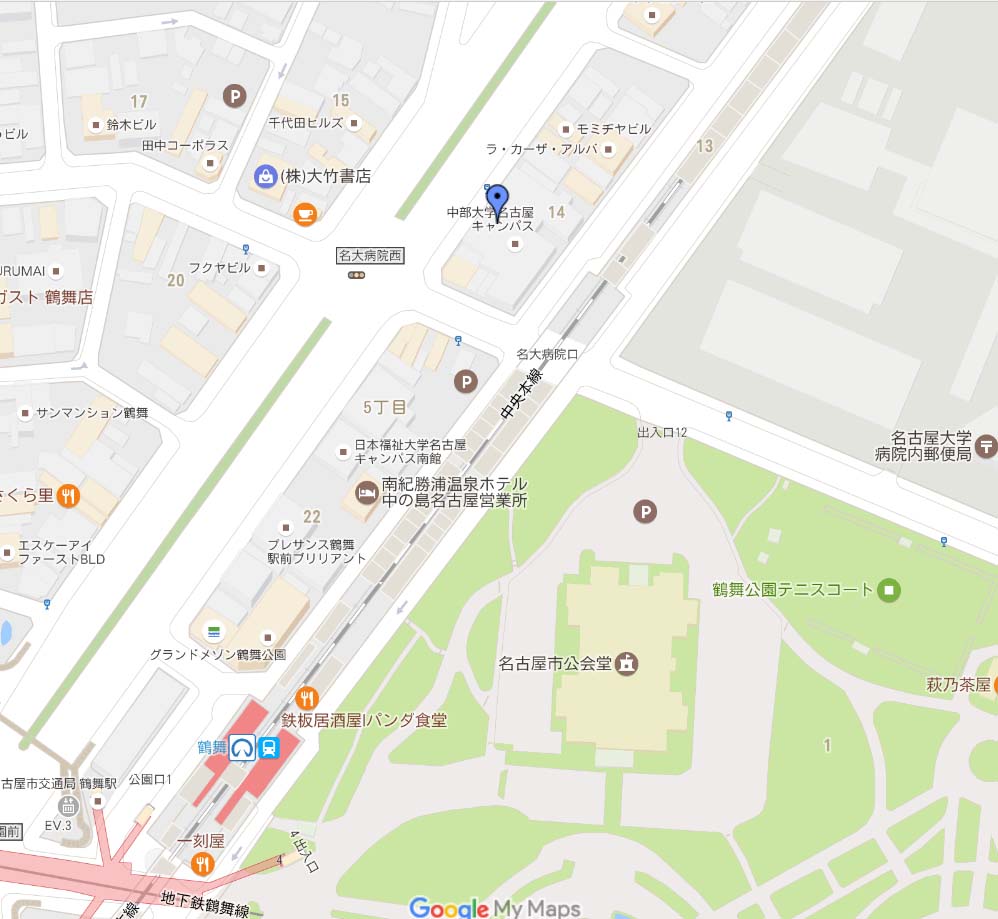 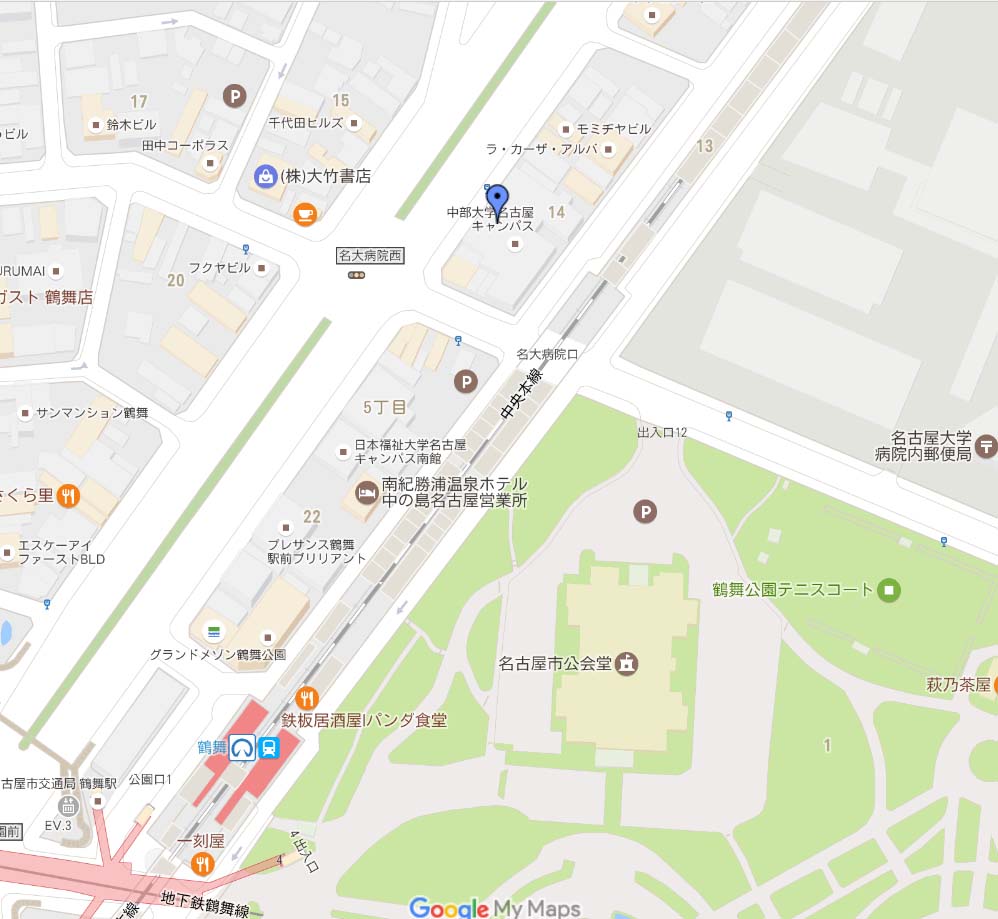 氏名　　　　　　　　　　　　　　　　　　　　　　　　　　　　　　（　□会員　・　□非会員　・　□学生　）□技術士　□技術士補　（部門　　　　　　　　　　）　□非技術士連絡先（電話番号・メールアドレス等）